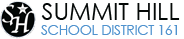 Frankfort Square School 3rd GradeMay 4th - May 8thWe are trying something NEW this week! We will continue to give you a template for a weekly overview, however most assignments will be found and completed in SEESAW. Our hope is that this platform is easier and more fun for everyone!   All assignments for this week will drop into the students’ activity page on Monday morning.  They can complete the activities on their own time schedule. Please view the A-Z school countdown if you wish to participate in the fun end of the year activities. You may check off each activity as they are completed.  Remember to take stretch / movement breaks often! 😊Please email FSTechsupport@summithill.org with tablet/website issues or for Login and Password Information.  RECAP FOR THE WEEK!!!What do I need to complete by Friday, May 8th?1. FRECKLE ADAPTIVE MATH (50 MINS PER WEEK) – Teachers will check status on Mon/Wed. 2. FRECKLE Social Studies “The Three Branches of Government” Assignment (Read and Answer Questions)3. 3 GREEN LIGHTS IN RELFEX MATH (Reflex math is researched based.  For the program to be effective, students need to achieve a green light three times per week). (Teachers to check status weekly)4. POETRY – 2 Couplet Poems and Diamante Poem (in Seesaw)5. Mass / Measurement – 3 assignments (in Seesaw)6. Math Mon. / Wed. Word Problems (in Seesaw)7. Science – Life Cycle of a Koala Activity (in Seesaw)Time/SubjectMATH Focus Days  (Mondays/Wednesdays)ELA Focus Days (Tuesdays/Thursdays)Friday8:00-8:30Wake up, Breakfast, Get Ready for the DayWake up, Breakfast, Get Ready for the DayWake up, Breakfast, Get Ready for the Day8:30-9:00Freckle Adaptive Practice MATHSee math assignment under the assignment tab25+ mins. each dayEither complete your third green light in Reflex, practice cursive writing, and/or typing.comIf you have not reached three green lights on Reflex this week, make sure you complete your last one today. Enjoy the rest of your day!!!Remember Sunday is Mother’s Day!!!9:00-10:00Math MondayObjectives: Students can measure mass using kilograms, grams, pounds, and ounces. 1.Watch the Mass Video in SeeSaw2. Complete the two reasonable measurement activities in SeeSaw3. Complete the Monday word problems in SeeSaw (remember to save as a draft so you can add responses for Thursday). 4. Reflex Math (keep working until you earn the green light).ELAWe will continue POETRY this week.Assignments:(Find and submit in Seesaw)1. Couplet Writing2. Contrasting Diamante If you have not reached three green lights on Reflex this week, make sure you complete your last one today. Enjoy the rest of your day!!!Remember Sunday is Mother’s Day!!!9:00-10:00Math WednesdayObjectives: Students can measure volume, mass and length. 1.Watch Mass and Volume Video in SeeSaw. 2. Complete Measurement goal 2 activity in SeeSaw. 3. Complete the Wednesday word problems in SeeSaw (one completed send by clicking the green button with the white check in the upper right hand corner).   4. Reflex Math (keep working until you earn the green light).Mother’s Day ActivitySunday is Mother’s Day! CHOOSE 1, 2, or ALL 3!1. Mother’s Day Card activity in Seesaw2. Make your own card (try writing a poem about your mom!)3. Come up with your own creative way to honor your mom :)*This assignment should be turned into your first teacher... YOUR MOM!!!If you have not reached three green lights on Reflex this week, make sure you complete your last one today. Enjoy the rest of your day!!!Remember Sunday is Mother’s Day!!!10:00-10:30Physical Activity / P.E. Activity 1588341083Mayfitnesslog.docx* I am also requiring a reflection to be due MAY 15, 2020.  This reflection will be one paragraph long.  Examples of what to include are: What challenges did you face staying active? What can you do during the stay in place to stay active? What do you miss about PE? How are you feeling with your overall health? How will you continue to stay active and healthy through the rest of the school year and summer?  
These are examples to help guide.  I want to hear how everyone is doing and students can include anything they would like in this reflection.  This reflection can be typed on a word document and emailed to me at mtadla@summithill.org.Physical Activity / P.E. Activity 1588341083Mayfitnesslog.docx* I am also requiring a reflection to be due MAY 15, 2020.  This reflection will be one paragraph long.  Examples of what to include are: What challenges did you face staying active? What can you do during the stay in place to stay active? What do you miss about PE? How are you feeling with your overall health? How will you continue to stay active and healthy through the rest of the school year and summer?  
These are examples to help guide.  I want to hear how everyone is doing and students can include anything they would like in this reflection.  This reflection can be typed on a word document and emailed to me at mtadla@summithill.org.10:30-11:00Silent Reading Silent Reading11:00-11:45LunchLunch11:45-12:30Science- Life Cycles Standard: Develop models to describe that organisms have unique and diverse life cycles, but all have in common birth, growth, reproduction, and death.1.Complete read the Koala passage in SeeSaw (click on instruction for the passage to view). 2.Add the main idea and 2 details that support the main idea. Social StudiesObjectives- Text Structure & Development /Claims & Evidence(You will do this instead of Freckle ELA this week.)DirectionsGo to Freckle ELA -> Find Assignments -> Social Studies -> “The Three Branches of Government” -> Read and answer questions***Please read carefully and take your time! Many students are rushing through these. Check accuracy scores in PowerSchool.****For extra practice, try this one!Freckle Assignment- “Rock &  Roll”12:30-1:30Monday - Art LessonContact Ms. Hole for PlansWednesday -Technology Lesson with Mrs. Prorok!Click here to go to Mrs. Prorok's teacher's page for the technology lessons. If the window doesn’t automatically open, it might have opened in a new tab.Tuesday and Thursday -Music Activities Please click here to visit Mrs. Ramick’s teacher page for the weekly activity.There will also be a Zoom call on Thursday at 11:30am. There will be an email with details coming soon!